О составе постоянных комиссий Собрания депутатов Сабанчинского сельского поселенияВ соответствии со ст.36 Федерального  закона от 06.10.2003 г. № 131-ФЗ «Об общих принципах организации местного самоуправления в Российской Федерации», ст. 31 Закона Чувашской Республики от 18.10.2004 г. № 19 «Об организации местного самоуправления в Чувашской Республике» и статьей 25 Устава Сабанчинского сельского поселения Яльчикского района Чувашской Республики,   Собрание  депутатов Сабанчинского сельского поселения  Яльчикского      района  р е ш и л о:            1. Утвердить следующий состав  постоянных комиссий Собрания депутатов Сабанчинского сельского поселения Яльчикского района Чувашской Республики:- по экономической политике, бюджету и налогам:           -Иванова Мария Дмитриевна,            -Петрова Эльвира Витальевна,           - Цыганов Виктор Валерьевич,      - по укреплению законности и правопорядку:                - Александров Олег Витальевич,                -Павлов Александр Геннадьевич,                - Енедерова Людмила Аркадьевна, - по социальной политике, здравоохранению, культуре и образованию:                 -Аввакумова Ирина Петровна                -Баймушкин Владмир Михайдович                  -Мясников Вячеслав Юрьевич.    2. Настоящее Решение вступает в силу со дня подписания.Председатель Собрания Депутатов Сабанчинского сельского поселения                                             М.Д.Иванова                                            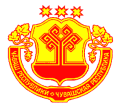 Чувашская  РеспубликаЯльчикский районСобрание депутатовСабанчинскогосельского поселенияРЕШЕНИЕ27 октября  2020 г № 2/4Село Сабанчино